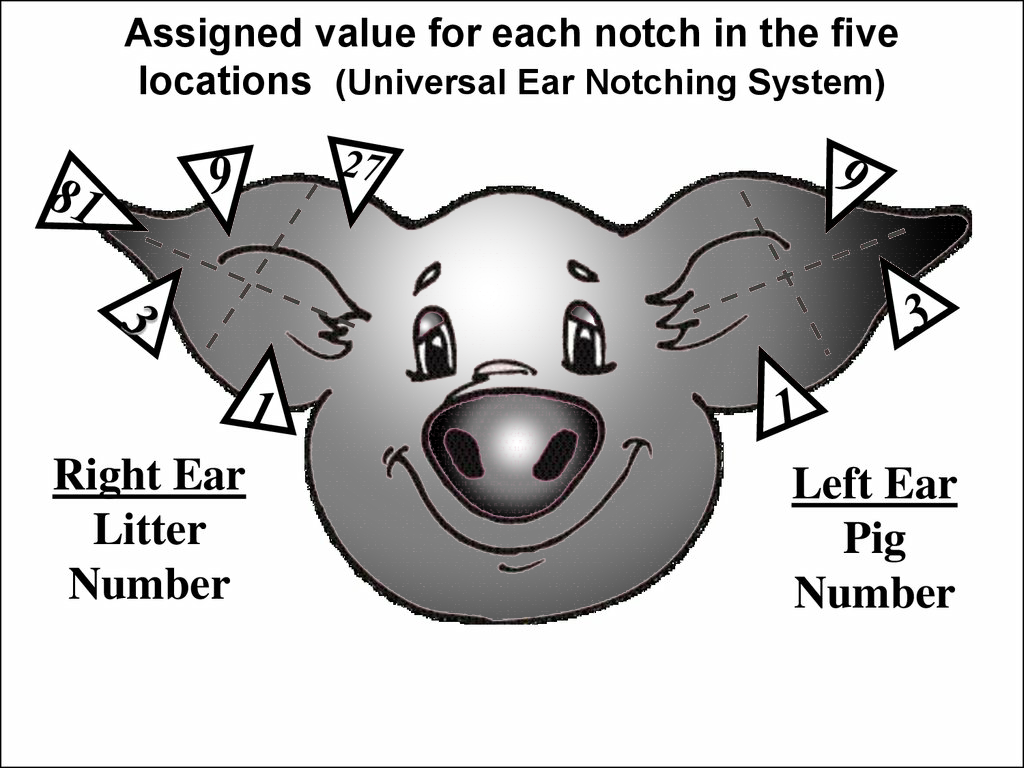 Ear Notch #1					Ear Notch #2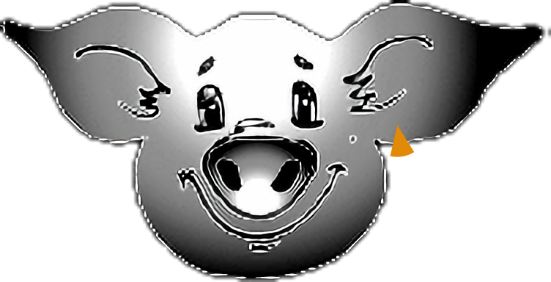 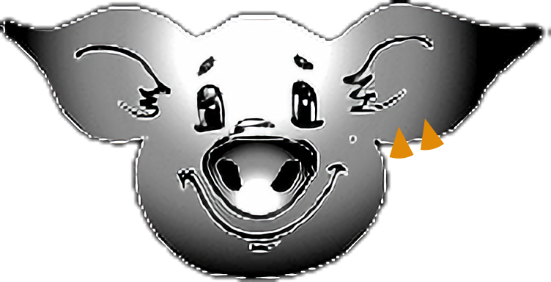 Ear Notch #3					Ear Notch#4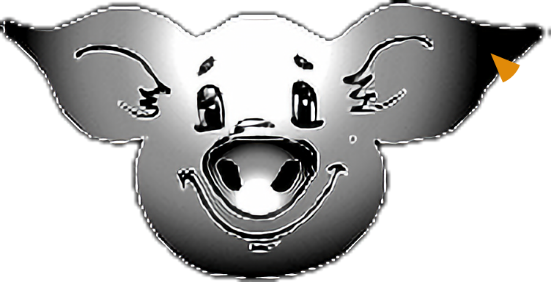 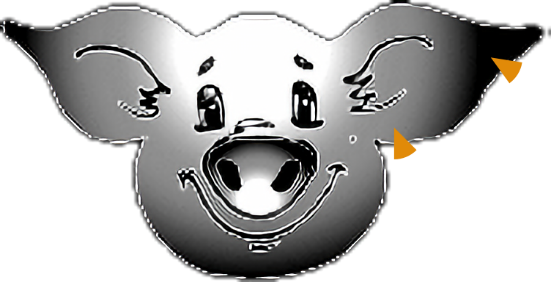 Ear Notch #5					Ear Notch #6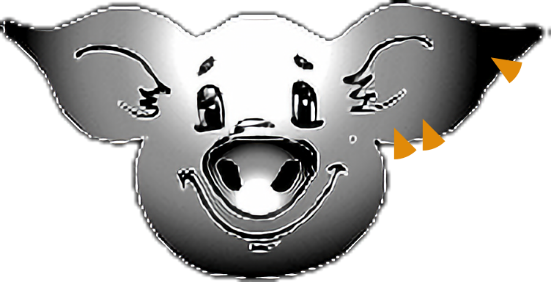 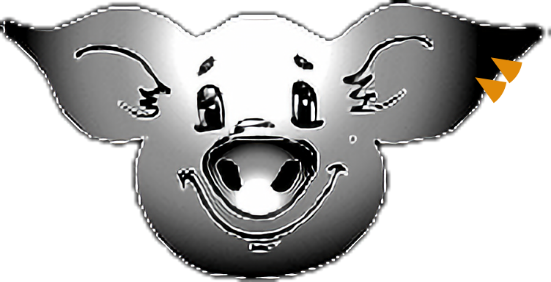 